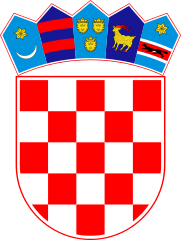 KLASA: 024-02/22-02/90URBROJ: 2178-2-03-22-1Bebrina, 8. prosinca 2022. godineNa temelju članka 67. stavak 1. Zakona o komunalnom gospodarstvu (“Narodne novine” broj 68/18, 110/18 i 32/20), a u vezi s člankom 19. Zakona o lokalnoj i područnoj (regionalnoj) samoupravi („Narodne novine“ broj 33/01, 60/01, 129/05, 109/07, 125/08, 36/09, 36/09, 150/11, 144/12, 19/13, 137/15, 123/17, 98/19 i 144/20), te članka 32. Statuta općine Bebrina  (“Službeni vjesnik Brodsko-posavske županije“, broj 2/2018, 18/2019 i 24/2019 i „Glasnika Općine Bebrina“ broj 01/2019, 02/2020 i 04/2021), Općinsko vijeće općine Bebrina na svojoj 10. sjednici održanoj 8. prosinca 2022. godine, donosiII. IZMJENE PROGRAMAgrađenja komunalne infrastrukture za 2022. godinuČlanak 1.	U Programu građenja komunalne infrastrukutre za 2022. godinu („Glasnik Općine Bebrina“ broj 12/2021 I 3/2022) (dalje u tekstu: Program građenja) mijenja se članak 3. i glasi: 	„U 2022. godini gradnja komunalne infrastrukture iz članka 2. ovog Programa obuhvaća slijedeće:Članak 2.U Programu građenja mijenja se članak 4. i glasi:„Planirani izvori sredstava za ostvarenje građenja komunalne infrastrukture su od:Članak 3.U ostalim dijelovima Program građenja ostaje nepromijenjen.Članak 4.Ove II. izmjene Programa stupaju na snagu osam dana od dana objave u Glasniku Općine Bebrina.OPĆINSKO VIJEĆE OPĆINE BEBRINA         PREDSJEDNIK OPĆINSKOG VIJEĆA__________________________________                                                                                                                                       						                Mijo Belegić, ing. Dostaviti:Jedinstveni upravni odjel, sjedniceGlasnik Općine BebrinaMinistarstvo prostornog uređenja, graditeljstva i državne imovinePismohrana.OPIS POSLOVAPlan 2022.Povećanje / smanjenjeNovi plan 2022.RokIzvor financiranjaMjesto ulaganjaNerazvrstane ceste6.600.000,00-2.810.000,003.790.000,00Izgradnja nerazvrstanih cesta na području Općine BebrinaIzgradnja nerazvrstanih cesta na području Općine Bebrina300.000,00300.000,00-210.000,00-300.000,0090.000,000,002022. godina15Izgradnja ceste u naselju ZbjegRekonstrukcija dva traktorska puta u šumske ceste6.000.000,00-2.300.000,003.700.000,002022. godina5k.o. Kaniža, 1.060 m, k.o. Zbjeg, 2.560 mk.o. Banovci 2.220 m, k.o. Bebrina 1.140 mJavne površine i objekti / građevine10.236.500,00-3.329.300,006.907.200,00Šumska učionica i tematsko dječje igralište (izgradnja i opremanje)337.000,00795.000,00-59.000,00-65.000,00278.000,00730.000,002022. godina15Naselje Bebrinak.č. 984, k.o. BebrinaEdukativno pješačka staza u Bebrini   (izgradnja i opremanje)47.000,0014.000,0013.000,00-13.000,0050.000,001.000,002022. godina15Naselje Bebrinak.č. 984, k.o. BebrinaPromatračnica Lacus (izgradnja i opremanje)105.000,00682.000,00-67.500,00-682.000,0037.500,000,002022. godina15Naselje Stupnički Kuti k.č. 105, k.o. Stupnički KutiPARK - FILIUS (izgradnja i opremanje)100.000,00687.500,00-62.500,00-687,500,0037.500,000,002022. godina15Naselje Šumećek.č. 756, k.o. ŠumećeTEMATSKO-EDUKATIVNI PARK (izgradnja i opremanje)105.000,00678.000,00-67.500,00-678.000,0037.500,000,002022.godina15Naselje Stupnički Kutik.č. 105, k.o. Stupnički KutiADRENALINSKA ŠUMA              (izgradnja i opremanje)1.450.000,00780.000,0014.000,00-36.000,001.464.000,00744.000,002022.godina15Naselja Banovci / Bebrinana k.č. 35/1 u k.o. Banovci i k.č. 984 u k.o. BebrinaPješačka staza u Stupničkim Kutima (izgradnja)100.000,00-100.000,000,002022. godina1Naselje Stupnički KutiPješačke staze u naseljima Općine400.000,00-400.000,000,002022. godina1Sva naselja OpćineIzgradnja parkirališta kod groblja u Stupničkim Kutima 120.000,00-120.000,000,002022. godina4Naselje Stupnički KutiRekonstrukcija staze na groblju u Kaniži50.000,00-50.0000,000,002022. godina1Naselje KanižaIzgradnja objekata100.000,00100.000,00320.000,00-100.000,00-100.000,00-170.000,000,000,00150.000,002022. godina157Uređenje zelenila – sadnja stabla na grobljima i javnim površinama30.000,0010.000,000,000,0030.000,0010.000,002022. godina41Sva naselja općine Bebrina (prema potrebi)Pješačko-biciklistička staza u Kaniži227.000,002.749.000,00-18.450,00-181.850,00208.550,002.567.150,002022. godina15Naselje KanižaSavska cestaPješačka staza u Banovcima100.000,00-100.000,000,002022. godina1Naselje BanovciOpremanje dječjih igrališta150.000,000,00150.000,002022. godina1Sva naselja općine BebrinaBiciklistička staza SAVA (projektna dokumentacija)0,00100.000,00100.000,002022.5DubočacBiciklistička staza Kaniža                 (projektna dokumentacija)0,0090.000,0090.000,002022.1KanižaAktivna šuma      (projektna dokumentacija)0,0077.000,0077.000,002022.5BebrinaStaza krošnji       (projektna dokumentacija)0,0065.000,0065.000,002022.5BebrinaTematska staza od stabla do stabla              (projektna dokumentacija)0,0070.000,0070.000,002022.5BebrinaJavna rasvjeta 1.200.000,00-800.000,00400.000,00Izgradnja mreže400.000,00400.000,00400.000,00-400.000,00-100.000,00-300.000,000,00300.000,00100.000,002022. godina145Izgrađena mreža u dužini 1.000 mUKUPNO 1+2+318.036.500,00-6.939.300,0011.097.200,00Oznaka izvora finaciranjaNaziv izvoraPlan 2022.Povećanje / smanjenjeNovi plan 2022.1.Sredstva proračuna3.981.000,00-1.530.950,002.463.050,004.Komunalni doprinos / komunalna naknada/grobna naknada/zakup poljoprivrednog zemljišta / šumski doprinos550.000,00-220.000,00330.000,005.Drugi izvori: Sufinanciranje od strane Ministarstava,  Fondova EU,13.185.500,00-5.018.350,008.154.150,007.Prihodi od prodaje nefinancijske imovine320.000,00-170.000,00150.000,00UKUPNO:UKUPNO:18.036.500,00-6.939.300,0011.097.200,00